Wymagania dla elektrycznych układów automatyki zabezpieczającej 
do kotłów podlegających dyrektywie PED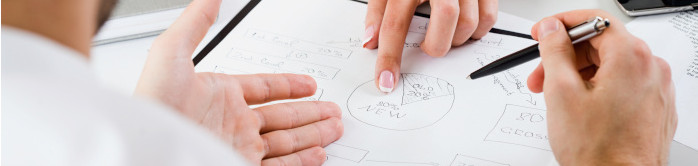 Termin i miejsce23-24 czerwca 2021UDT Biuro w GliwicachCzas trwaniaSzkolenie dwudniowe12 godzin szkoleniowych (po 45 minut każda)Cena udziału980 zł netto + 23% VAT od uczestnikaLiczba miejsc ograniczona. Decyduje kolejność zgłoszeń.OrganizatorUrząd Dozoru TechnicznegoOddział terenowy w KatowicachBiuro w Gliwicach44-100 Gliwice, ul. Robotnicza 4aUDT nie wyraża zgody na jakąkolwiek formę utrwalania, powielania, udostępniania lub nagrywania przebiegu szkolenia. Treść szkolenia 
i materiały szkoleniowe objęte są prawami autorskimi.Zapraszamy do udziału w szkoleniuSerwisantów kotłów parowych i wodnychWytwórców kotłów grzewczych na paliwa stałeSłużby techniczne firm eksploatujących kotły parowe i wodneProjektantów instalacji grzewczychProgram ramowyWymagania dla automatyki w dyrektywie PED oraz normy zharmonizowane i inne przepisy. Wymagania dla palników gazowych i olejowychElementy składowe dokumentacji technicznej automatyki zabezpieczającej kotły parowe i wodne z paleniskami rusztowymi oraz palnikami gazowymi i olejowymi - kotły nowe i kotły modernizowane Wymagania dotyczące wyposażenia kotłów według normy 
PN-EN 12953-6Wymagania dla instalacji paleniskowych rusztowych na paliwa stałe do kotłów płomienicowo-płomieniówkowych według normy PN-EN 12953-12Wymagania dotyczące instalacji paleniskowych na paliwa ciekłe i gazowe do kotłów według normy PN-EN 12953-7Analiza zagrożeń dla układów automatyki zabezpieczającej kotłyWymagania dla automatyki zabezpieczającej urządzenia ciśnieniowe w WUDT/UC/2003Cena obejmujeMateriały szkolenioweZaświadczenie o ukończeniu szkoleniaPosiłek i poczęstunki w przerwach szkoleniaInformacje i zgłoszeniaZgłoszenia prosimy nadsyłać do dnia 17 czerwca 2021tel. 32 784 77 09, e-mail: renata.leciej@udt.gov.plInformacja o szkoleniu znajduje się na stronie internetowej www.udt.gov.pl (zakładka: Obszary działania – Szkolenia 
i konferencje)Wymagania dla elektrycznych układów automatyki zabezpieczającej do kotłów podlegających dyrektywie PED23 czerwca 202108:45 – 09:00	Rejestracja uczestników09:00 – 10:30	Wymagania dla automatyki w dyrektywie PED oraz normy zharmonizowane i inne przepisy;	Wymagania dla palników gazowych i olejowych	10:30 – 10:45	Przerwa kawowa10:45 – 12:15 	Elementy składowe dokumentacji technicznej automatyki zabezpieczającej kotły parowe 
i wodne z paleniskami rusztowymi oraz palnikami gazowymi i olejowymi - kotły nowe i kotły modernizowane12:15 – 12:45	Przerwa obiadowa12:45 – 13:30	Wymagania dotyczące wyposażenia kotłów według normy PN-EN 12953-613:30 – 13:45	Przerwa kawowa13:45 – 14:30	Wymagania dotyczące wyposażenia kotłów według normy PN-EN 12953-6 (dokończenie tematu)24 czerwca 202109:00 – 10:30	Wymagania dla instalacji paleniskowych rusztowych na paliwa stałe do kotłów płomienicowo-płomieniówkowych według normy PN-EN 12953-12;	Wymagania dotyczące instalacji paleniskowych na paliwa ciekłe i gazowe do kotłów według normy PN-EN 12953-710:30 – 10:45	Przerwa kawowa10:45 – 12:15	Analiza zagrożeń dla układów automatyki zabezpieczającej kotły12:15 – 12:45	Przerwa obiadowa12:45 – 13:30 	Wymagania dla automatyki zabezpieczającej urządzenia ciśnieniowe w WUDT/UC/200313:30 – 13:45	Przerwa kawowa13:45 – 14:30	Wymagania dla automatyki zabezpieczającej urządzenia ciśnieniowe w WUDT/UC/2003 (dokończenie tematu);Pytania i dyskusja, zakończenie szkoleniaWymagania dla elektrycznych układów automatyki zabezpieczającej 
do kotłów podlegających dyrektywie PEDZgłoszenie udziału w szkoleniu AZK_Pp_Gliw w dniach 23-24 czerwca 2021Dane Zgłaszającego do faktury		(PROSIMY O WYPEŁNIENIE FORMULARZA DRUKOWANYMI LITERAMI)Firma lub osoba fizyczna: Adres: Adres do korespondencji (jeśli inny niż powyżej): Telefon, Fax: Adres e-mail: NIP lub PESEL: Wyrażam zgodę na przekazywanie przez UDT informacji handlowej oraz kontakt w celach marketingowych drogą elektroniczną oraz przez telefon zgodnie z obowiązującymi przepisami prawa.TAK 	NIE  	Podpis: Powyższa zgoda jest udzielana dobrowolnie i służy jedynie ułatwieniu przedstawiania Zgłaszającemu informacji handlowych o ofercie UDT. Zgłaszający może w każdej chwili wycofać powyższą zgodę.Zgłaszamy udział w szkoleniu następujących osób:Opłata za szkolenie wynosi: 980 zł netto + 23% VAT od uczestnikaW przypadku nieobecności na szkoleniu i braku zgłoszenia rezygnacji z udziału, a także w przypadku rezygnacji z udziału w szkoleniu na mniej niż 5 dni przed planowanym terminem szkolenia, Urzędowi Dozoru Technicznego przysługuje prawo do 40% pełnej opłaty za szkolenie.……………………………………………………………………………………………………data i czytelny podpis, pieczątka osoby upoważnionej do zaciągania zobowiązań w imieniu Zgłaszającego(osoba wskazana w KRS do reprezentacji firmy lub posiadająca upoważnienie do zaciągania zobowiązań finansowych)lub data i czytelny podpis osoby fizycznej zgłaszającej swój udział w szkoleniuZgłoszenia prosimy przesyłać pocztą elektroniczną na adres mailowy: renata.leciej@udt.gov.pl do dnia 17 stycznia 2021. UDT potwierdzi termin szkolenia do dnia 18 stycznia 2021.Po otrzymaniu potwierdzenia termin istnieje możliwość** uiszczenia opłaty za szkolenie (podając tytuł wpłaty: AZK_Pp_Gliw) na konto:Urząd Dozoru Technicznego, ul. Szczęśliwicka 34, 02-353 WarszawaBank Gospodarstwa Krajowego nr konta: 91 1130 1017 0020 1214 7720 0005W przypadku nieuiszczenia opłaty przed szkoleniem, po zakończeniu szkolenia wystawiona zostanie faktura z terminem płatności 30 dni od daty wystawienia.**w przypadku osób fizycznych konieczne jest uiszczenie opłaty przed szkoleniem*ZASADY OCHRONY DANYCH OSOBOWYCHDanymi osobowymi Zgłaszającego, jego pracowników lub innych zgłoszonych osób, do których przetwarzania UDT jest uprawniony, są w szczególności dane osobowe niezbędne do prowadzenia dokumentacji dotyczącej realizacji zgłoszenia, w tym do wystawiania dokumentów końcowych.Administratorem danych osobowych jest Prezes Urzędu Dozoru Technicznego z siedzibą w Warszawie, ul. Szczęśliwicka 34, kod pocztowy 02-353.Kontakt z wyznaczonym przez Administratora Danych Osobowych – Inspektorem Ochrony Danych, możliwy jest za pośrednictwem poczty elektronicznej (adres: iod@udt.gov.pl), oraz strony internetowej (www.udt.gov.pl).Dane osobowe będą przetwarzane wyłącznie w celu realizacji zgłoszenia, (na podstawie art. 6 ust. 1 lit. b) lub w prawnie uzasadnionym interesie Administratora Danych Osobowych (na podstawie art. 6 ust 1 lit f) Rozporządzenia Parlamentu Europejskiego i Rady z dnia 27 kwietnia 2016 r. w sprawie ochrony osób fizycznych w związku z przetwarzaniem danych osobowych i w sprawie swobodnego przepływu takich danych oraz uchylenia dyrektywy 95/46/WE (Dz. Urz. UE L 119 z 4.05.2016). Prawnie uzasadnionym interesem, na który powołuje się Administrator Danych Osobowych, jest przekazywanie danych w celu obsługi technicznej, informatycznej, statystycznej oraz w celu prowadzenia i utrzymania dokumentacji wynikającej z obowiązków wobec jednostek kontrolujących.Odbiorcami danych osobowych będą jedynie podmioty przewidziane przepisami powszechnie obowiązującego prawa.Dane osobowe będą przetwarzane przez okres niezbędny do realizacji i rozliczenia zgłoszenia z uwzględnieniem wymogów wynikających z przepisów prawa. W związku z przetwarzaniem danych osobowych, podmiotom określonym w ust. 1 przysługuje prawo dostępu do treści swoich danych, prawo do ich sprostowania, usunięcia, ograniczenia przetwarzania, prawo do przenoszenia danych (jeśli ma zastosowanie), prawo wniesienia sprzeciwu, prawo do cofnięcia zgody w dowolnym momencie bez wpływu na zgodność z prawem przetwarzania, którego dokonano na podstawie zgody przed jej cofnięciem oraz prawo do wniesienia skargi do Prezesa Urzędu Ochrony Danych Osobowych.Podanie danych osobowych jest dobrowolne, niemniej jest warunkiem realizacji zgłoszenia.Imię i nazwisko, zajmowane stanowiskoNa podstawie Rozporządzenia Parlamentu Europejskiego i Rady (UE) nr 2016/679 z dnia 27 kwietnia 2016 r. w sprawie ochrony osób fizycznych w związku z przetwarzaniem danych osobowych i w sprawie swobodnego przepływu takich danych oraz uchylenia dyrektywy 95/46/WE, wyrażam zgodę na przetwarzanie przez Prezesa Urzędu Dozoru Technicznego (Administratora Danych Osobowych), moich danych osobowych zawartych w zgłoszeniu, na potrzeby związane z realizacją szkolenia. Potwierdzam, że zapoznałem się z poniższymi zasadami ochrony danych osobowych.*TAK 	NIE Podpis zgłaszanej osobyTAK 	NIE Podpis zgłaszanej osoby